№ 101/229 от 03.05.2020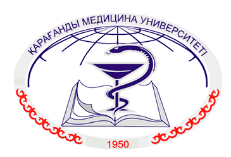 РАСПИСАНИЕ ИТОГОВОЙ ГОСУДАРСТВЕННОЙ АТТЕСТАЦИИМАГИСТРАНТОВ ПО СПЕЦИАЛЬНОСТИ:  «6М074800»-Технология фармацевтического производствана 2019-2020 учебный годЗащита магистерской диссертацииСогласовано30.04.2020 16:43 Ташетова Айгуль Балабековна30.04.2020 23:19 Риклефс Виктор Петрович01.05.2020 10:19 Каюпова Гаухар СериковнаПодписано03.05.2020 10:05 Досмагамбетова Раушан Султановна ГруппаКоличество человекДата сдачиВремяМесто проведения201 ТФП-М1.Алексеева В.А2.Жайбағысова Н.С3.Садыкова Д.М4.Хрусталева А.А28.05.202010.00-13.00Гоголя, 40 Зал ученого совета, /«Microsoft Teams»